附件 3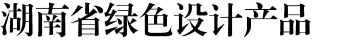 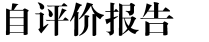 产品名称：                          申报企业：                          湖南省工业和信息化厅制20      年  月  日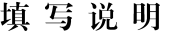 一、申请企业应当准确、如实填报。二、所属行业请依据 GB/T  4754-2017  《国民经济行业分类》 填写；单位性质依据营业执照中的类型填写。三、有关项目页面不够时，可加附页。四、评价报告应按照规定格式填写，并使用 A4 纸打印装订(一 式三份、电子版一份)。一、企业基本信息表二、申报产品信息表三、产品评价结果按照产品所对应的绿色设计产品评价标准中的评价指标要 求，对照基准值，逐项列表提供各指标的实际值及相应的证明文 件来源， 并给出总体评价结论。四、产品亮点描述从产品原料选择、有毒有害物质减量或替代、清洁生产工艺 技术、包装及运输、资源化循环利用、无害化处置等方面以及资 源能源消耗、污染物排放等方面简要概述绿色产品亮点，尽可能 采取定性和定量描述相结合方式。(限 1000 字)五、相关证明材料1.企业法人证书复印件(加盖公章)、注册商标证明(授权书)、 品牌授权书；2.标准符合性证明材料(如具有相应资质的检测机构出具的检 测报告等)；3.产品生命周期评价报告： 须按照绿色设计评价标准中产品生 命周期评价报告编制方法要求进行编制。4.评价结果自我声明。×××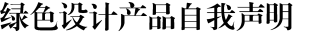 本企业自愿申报绿色设计产品，并郑重声明： 申报的绿色设 计产品符合[填写绿色设计评价标准名称]要求， 所提供的所有申报 材料及委托机构的证明材料真实、有效，并对所生产的产品和声 明的一致性负责，接受社会各方监督，如有违反，愿承担相应法 律责任。法人或单位负责人签字：(公章)日期：附件 4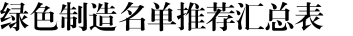 推荐单位：(单位公章)年   月   日企业名称通讯地址单位性质内资(□国有□集体□民营) □中外合资□港澳台□外商独资内资(□国有□集体□民营) □中外合资□港澳台□外商独资内资(□国有□集体□民营) □中外合资□港澳台□外商独资统一社会信用代码邮编注册机关注册资本成立日期有效期法定代表人法人代表 联系电话申报工作联系部门联系人联系电话传真手机电子邮箱产品名称产品型号产品品牌产品专利产品功能描述主要技术参数近三年产品产销情况近三年产品产销情况近三年产品产销情况近三年产品产销情况年份产品产量产品销售收入产品销售收入占 总收入比重产品利润额产品利润额占 总额的比重国家绿色工厂推荐名单国家绿色工厂推荐名单国家绿色工厂推荐名单国家绿色工厂推荐名单国家绿色工厂推荐名单国家绿色工厂推荐名单序号工厂名称第三方机构名称第三方机构名称行业是否列入省级体系名单12...国家绿色设计产品推荐名单国家绿色设计产品推荐名单国家绿色设计产品推荐名单国家绿色设计产品推荐名单国家绿色设计产品推荐名单国家绿色设计产品推荐名单序号产品名称及型号产品名称及型号企业名称行业是否列入省级体系名单12...国家绿色园区推荐名单国家绿色园区推荐名单国家绿色园区推荐名单国家绿色园区推荐名单国家绿色园区推荐名单国家绿色园区推荐名单序号园区名称第三方机构名称第三方机构名称类型是否列入省级体系名单12……国家绿色供应链管理推荐名单国家绿色供应链管理推荐名单国家绿色供应链管理推荐名单国家绿色供应链管理推荐名单国家绿色供应链管理推荐名单序号企业名称第三方机构名称行业是否列入省级体系名单12...省级绿色设计产品推荐名单省级绿色设计产品推荐名单省级绿色设计产品推荐名单省级绿色设计产品推荐名单省级绿色设计产品推荐名单序号产品名称及型号企业名称行业行业12...